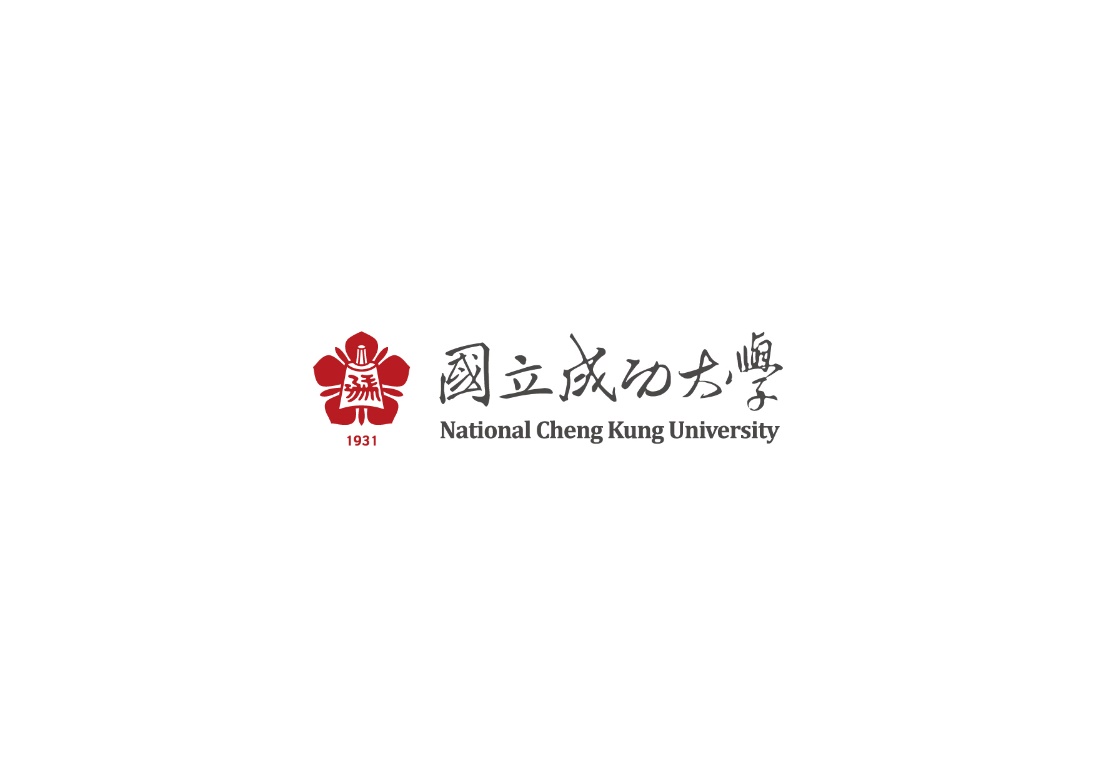 校 級 薦 外 交 換 學 生 計 畫 推 薦 證 明*推薦學生需符合校級薦外交換學生簡章中之申請資格方可提出申請。姓名學號就讀系所      學院	                          學系                班             年級      學院	                          學系                班             年級      學院	                          學系                班             年級學業成績班排名:                           上學期平均成績: 班排名:                           上學期平均成績: 班排名:                           上學期平均成績: 外語能力成績推薦赴外研修重點交換學校
及院系名稱交換學校名稱推薦赴外研修重點交換學校
及院系名稱學院(英文): 
學系(英文):學院(英文): 
學系(英文):學院(英文): 
學系(英文):茲推薦本院(系)學生                        ，參加國立成功大學校級薦外交換學生計畫校內甄選，預計於113學年第2學期赴本校姊妹校                                大學研修一學期。此致 國際事務處                                     院長和系主任 核章：                      中  華  民  國                            年                         月                             日茲推薦本院(系)學生                        ，參加國立成功大學校級薦外交換學生計畫校內甄選，預計於113學年第2學期赴本校姊妹校                                大學研修一學期。此致 國際事務處                                     院長和系主任 核章：                      中  華  民  國                            年                         月                             日茲推薦本院(系)學生                        ，參加國立成功大學校級薦外交換學生計畫校內甄選，預計於113學年第2學期赴本校姊妹校                                大學研修一學期。此致 國際事務處                                     院長和系主任 核章：                      中  華  民  國                            年                         月                             日茲推薦本院(系)學生                        ，參加國立成功大學校級薦外交換學生計畫校內甄選，預計於113學年第2學期赴本校姊妹校                                大學研修一學期。此致 國際事務處                                     院長和系主任 核章：                      中  華  民  國                            年                         月                             日